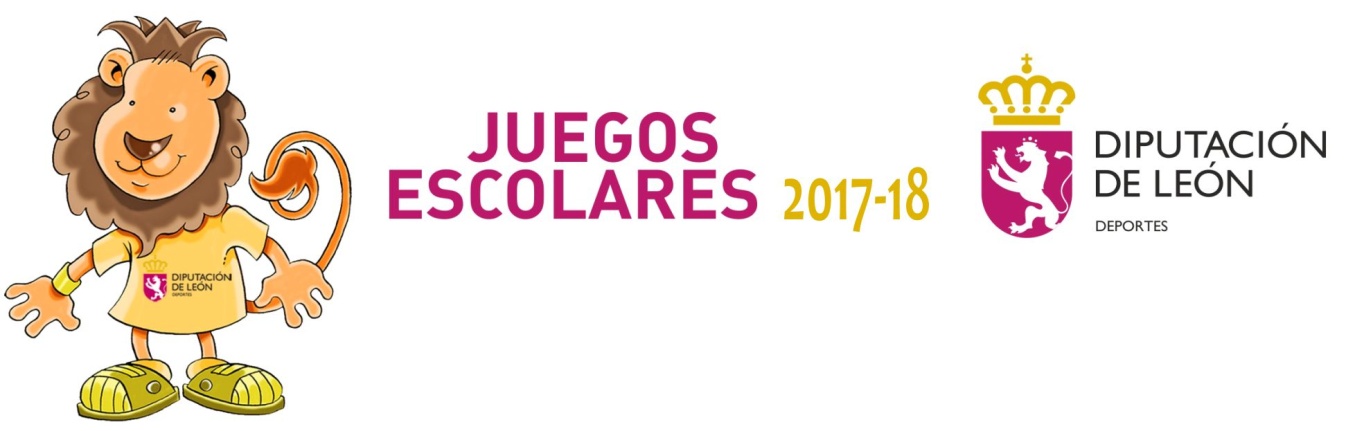 FUTBOL SALA CADETE MASCULINOCATEGORÍA: CADETE MASCULINOCATEGORÍA: CADETE MASCULINOGRUPO: UNICOGRUPO: UNICOZONA/S: III  MARAGATERIA – ORBIGO   y                IV  LA BAÑEZA – CAMPOS ZONA/S: III  MARAGATERIA – ORBIGO   y                IV  LA BAÑEZA – CAMPOS NºEQUIPOSEQUIPOSLOCALIDADLOCALIDAD1I.E.S. ASTORGAI.E.S. ASTORGAASTORGAASTORGA2BENAVIDESBENAVIDESBENAVIDESBENAVIDES3VALDERASVALDERASVALDERASVALDERAS4VALDERAS MIXVALDERAS MIXVALDERASVALDERAS5VALENCIA DE DON JUANVALENCIA DE DON JUANVALENCIA DE DON JUANVALENCIA DE DON JUAN6LA BAÑEZALA BAÑEZALA BAÑEZALA BAÑEZA7LA NORALA NORALA NORA DEL RIOLA NORA DEL RIOJDA. :JDA. :FECHA:ENCUENTROENCUENTROENCUENTROENCUENTROENCUENTROENCUENTROENCUENTROENCUENTRORESUL.RESUL.1ª1ª16-12-2017VALDERAS --- VALENCIA D.JVALDERAS --- VALENCIA D.JVALDERAS --- VALENCIA D.JVALDERAS --- VALENCIA D.JVALDERAS --- VALENCIA D.JVALDERAS --- VALENCIA D.JVALDERAS --- VALENCIA D.JVALDERAS --- VALENCIA D.J2-42-41ª1ª BENAVIDES. ---VALDERAS MIX BENAVIDES. ---VALDERAS MIX BENAVIDES. ---VALDERAS MIX BENAVIDES. ---VALDERAS MIX BENAVIDES. ---VALDERAS MIX BENAVIDES. ---VALDERAS MIX BENAVIDES. ---VALDERAS MIX BENAVIDES. ---VALDERAS MIX8-48-41ª1ª LA BAÑEZA F.S ---I.E.S. ASTORGA   LA BAÑEZA F.S ---I.E.S. ASTORGA   LA BAÑEZA F.S ---I.E.S. ASTORGA   LA BAÑEZA F.S ---I.E.S. ASTORGA   LA BAÑEZA F.S ---I.E.S. ASTORGA   LA BAÑEZA F.S ---I.E.S. ASTORGA   LA BAÑEZA F.S ---I.E.S. ASTORGA   LA BAÑEZA F.S ---I.E.S. ASTORGA  7-17-1JDA. :JDA. :ENCUENTROENCUENTROENCUENTROENCUENTROENCUENTROENCUENTROENCUENTROENCUENTRORESUL.RESUL.2ª2ª13-1-2018VALENCIA D.J ---LA BAÑEZA F.S.VALENCIA D.J ---LA BAÑEZA F.S.VALENCIA D.J ---LA BAÑEZA F.S.VALENCIA D.J ---LA BAÑEZA F.S.VALENCIA D.J ---LA BAÑEZA F.S.VALENCIA D.J ---LA BAÑEZA F.S.VALENCIA D.J ---LA BAÑEZA F.S.VALENCIA D.J ---LA BAÑEZA F.S.1-71-72ª2ªVALDERAS MIX --- LA NORAVALDERAS MIX --- LA NORAVALDERAS MIX --- LA NORAVALDERAS MIX --- LA NORAVALDERAS MIX --- LA NORAVALDERAS MIX --- LA NORAVALDERAS MIX --- LA NORAVALDERAS MIX --- LA NORA14-314-32ª2ªI.E.S. ASTORGA -- BENAVIDESI.E.S. ASTORGA -- BENAVIDESI.E.S. ASTORGA -- BENAVIDESI.E.S. ASTORGA -- BENAVIDESI.E.S. ASTORGA -- BENAVIDESI.E.S. ASTORGA -- BENAVIDESI.E.S. ASTORGA -- BENAVIDESI.E.S. ASTORGA -- BENAVIDES10-110-1JDA. :JDA. :FECHA:ENCUENTROENCUENTROENCUENTROENCUENTROENCUENTROENCUENTROENCUENTROENCUENTRORESUL.RESUL.3ª3ª20-1-2018VALENCIA D.J --- VALDERAS MIXVALENCIA D.J --- VALDERAS MIXVALENCIA D.J --- VALDERAS MIXVALENCIA D.J --- VALDERAS MIXVALENCIA D.J --- VALDERAS MIXVALENCIA D.J --- VALDERAS MIXVALENCIA D.J --- VALDERAS MIXVALENCIA D.J --- VALDERAS MIX2-52-53ª3ªBENAVIDES --- LA BAÑEZA F.SBENAVIDES --- LA BAÑEZA F.SBENAVIDES --- LA BAÑEZA F.SBENAVIDES --- LA BAÑEZA F.SBENAVIDES --- LA BAÑEZA F.SBENAVIDES --- LA BAÑEZA F.SBENAVIDES --- LA BAÑEZA F.SBENAVIDES --- LA BAÑEZA F.S3-83-83ª3ªLA NORA--- VALDERASLA NORA--- VALDERASLA NORA--- VALDERASLA NORA--- VALDERASLA NORA--- VALDERASLA NORA--- VALDERASLA NORA--- VALDERASLA NORA--- VALDERAS2-82-8JDA. :JDA. :FECHA:ENCUENTROENCUENTROENCUENTROENCUENTROENCUENTROENCUENTROENCUENTROENCUENTRORESUL.RESUL.4ª4ª3-2-2018VALDERAS --- BENAVIDESVALDERAS --- BENAVIDESVALDERAS --- BENAVIDESVALDERAS --- BENAVIDESVALDERAS --- BENAVIDESVALDERAS --- BENAVIDESVALDERAS --- BENAVIDESVALDERAS --- BENAVIDES3-43-44ª4ªVALENCIA D.J --- LA NORAVALENCIA D.J --- LA NORAVALENCIA D.J --- LA NORAVALENCIA D.J --- LA NORAVALENCIA D.J --- LA NORAVALENCIA D.J --- LA NORAVALENCIA D.J --- LA NORAVALENCIA D.J --- LA NORA6-16-14ª4ªVALDERAS MIX ---- I.E.S. ASTORGAVALDERAS MIX ---- I.E.S. ASTORGAVALDERAS MIX ---- I.E.S. ASTORGAVALDERAS MIX ---- I.E.S. ASTORGAVALDERAS MIX ---- I.E.S. ASTORGAVALDERAS MIX ---- I.E.S. ASTORGAVALDERAS MIX ---- I.E.S. ASTORGAVALDERAS MIX ---- I.E.S. ASTORGA4-34-3JDA. :JDA. :FECHA:ENCUENTROENCUENTROENCUENTROENCUENTROENCUENTROENCUENTROENCUENTROENCUENTRORESUL.RESUL.5ª5ª24-2-2018I.E.S. ASTORGA --- VALDERASI.E.S. ASTORGA --- VALDERASI.E.S. ASTORGA --- VALDERASI.E.S. ASTORGA --- VALDERASI.E.S. ASTORGA --- VALDERASI.E.S. ASTORGA --- VALDERASI.E.S. ASTORGA --- VALDERASI.E.S. ASTORGA --- VALDERAS6-06-05ª5ªVALDERAS MIX --- LA BAÑEZA F.SVALDERAS MIX --- LA BAÑEZA F.SVALDERAS MIX --- LA BAÑEZA F.SVALDERAS MIX --- LA BAÑEZA F.SVALDERAS MIX --- LA BAÑEZA F.SVALDERAS MIX --- LA BAÑEZA F.SVALDERAS MIX --- LA BAÑEZA F.SVALDERAS MIX --- LA BAÑEZA F.S1-91-95ª5ªLA NORA --- BENAVIDESLA NORA --- BENAVIDESLA NORA --- BENAVIDESLA NORA --- BENAVIDESLA NORA --- BENAVIDESLA NORA --- BENAVIDESLA NORA --- BENAVIDESLA NORA --- BENAVIDES1-131-13JDA. :JDA. :FECHA:ENCUENTROENCUENTROENCUENTROENCUENTROENCUENTROENCUENTROENCUENTROENCUENTRORESUL.RESUL.6ª6ª3-3-2018LA BAÑEZA F.S --- VALDERAS LA BAÑEZA F.S --- VALDERAS LA BAÑEZA F.S --- VALDERAS LA BAÑEZA F.S --- VALDERAS LA BAÑEZA F.S --- VALDERAS LA BAÑEZA F.S --- VALDERAS LA BAÑEZA F.S --- VALDERAS LA BAÑEZA F.S --- VALDERAS 10-110-16ª6ªI.E.S. ASTORGA  --- LA NORAI.E.S. ASTORGA  --- LA NORAI.E.S. ASTORGA  --- LA NORAI.E.S. ASTORGA  --- LA NORAI.E.S. ASTORGA  --- LA NORAI.E.S. ASTORGA  --- LA NORAI.E.S. ASTORGA  --- LA NORAI.E.S. ASTORGA  --- LA NORA4-14-16ª6ªBENAVIDES --- VALENCIA D.JBENAVIDES --- VALENCIA D.JBENAVIDES --- VALENCIA D.JBENAVIDES --- VALENCIA D.JBENAVIDES --- VALENCIA D.JBENAVIDES --- VALENCIA D.JBENAVIDES --- VALENCIA D.JBENAVIDES --- VALENCIA D.J9-69-6JDA. :JDA. :FECHA:ENCUENTROENCUENTROENCUENTROENCUENTROENCUENTROENCUENTROENCUENTROENCUENTRORESUL.RESUL.7ª7ª10-3-2018VALDERAS MIX --- VALDERASVALDERAS MIX --- VALDERASVALDERAS MIX --- VALDERASVALDERAS MIX --- VALDERASVALDERAS MIX --- VALDERASVALDERAS MIX --- VALDERASVALDERAS MIX --- VALDERASVALDERAS MIX --- VALDERAS2-22-27ª7ªLA NORA ---  LA BAÑEZA F.SLA NORA ---  LA BAÑEZA F.SLA NORA ---  LA BAÑEZA F.SLA NORA ---  LA BAÑEZA F.SLA NORA ---  LA BAÑEZA F.SLA NORA ---  LA BAÑEZA F.SLA NORA ---  LA BAÑEZA F.SLA NORA ---  LA BAÑEZA F.S0-140-147ª7ªVALENCIA D.J ---  I.E.S. ASTORGAVALENCIA D.J ---  I.E.S. ASTORGAVALENCIA D.J ---  I.E.S. ASTORGAVALENCIA D.J ---  I.E.S. ASTORGAVALENCIA D.J ---  I.E.S. ASTORGAVALENCIA D.J ---  I.E.S. ASTORGAVALENCIA D.J ---  I.E.S. ASTORGAVALENCIA D.J ---  I.E.S. ASTORGA1-41-4NºEQUIPOEQUIPOEQUIPOJ.G.E.P.T.F.T.C.DF.DF.PUNTOSPUNTOS1LA BAÑEZALA BAÑEZALA BAÑEZA6600557484818182I.E.S. ASTORGAI.E.S. ASTORGAI.E.S. ASTORGA64022812161612123BENAVIDESBENAVIDESBENAVIDES640238326612124VALDERAS MIXVALDERAS MIXVALDERAS MIX631230273310105VALENCIA DE DON JUANVALENCIA DE DON JUANVALENCIA DE DON JUAN62042028-8-8666VALDERASVALDERASVALDERAS61141628-12-12447LA NORALA NORALA NORA6006859-51-5100